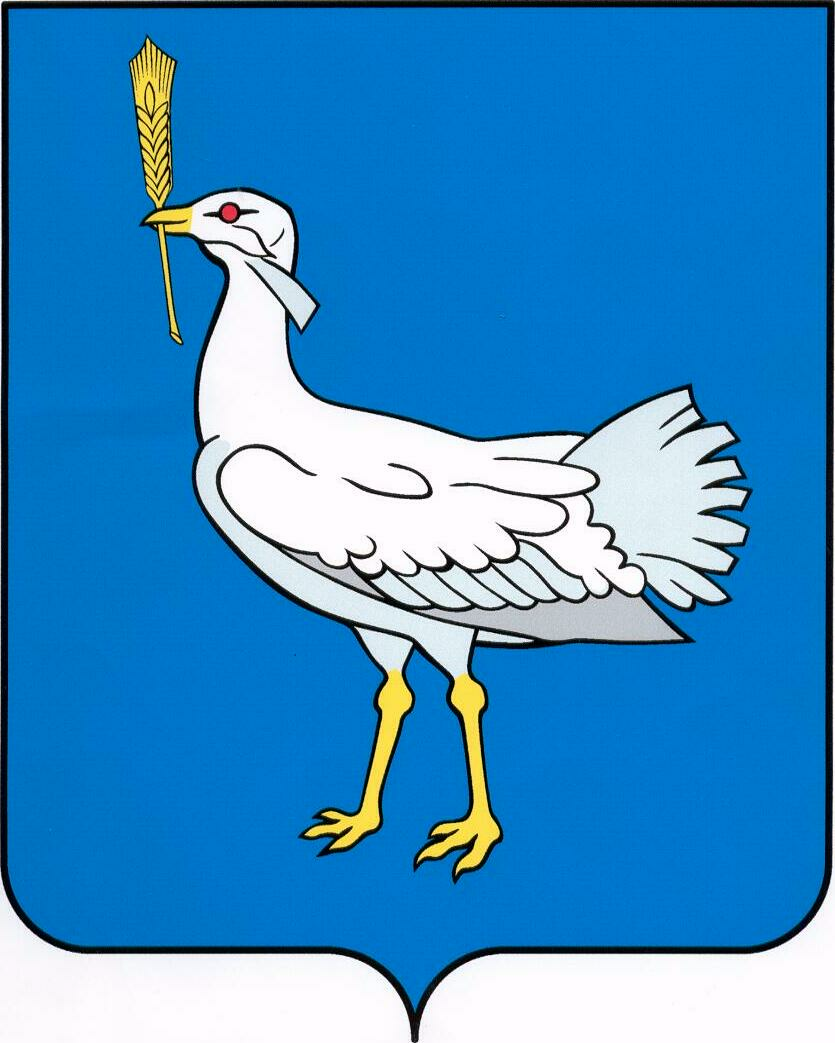 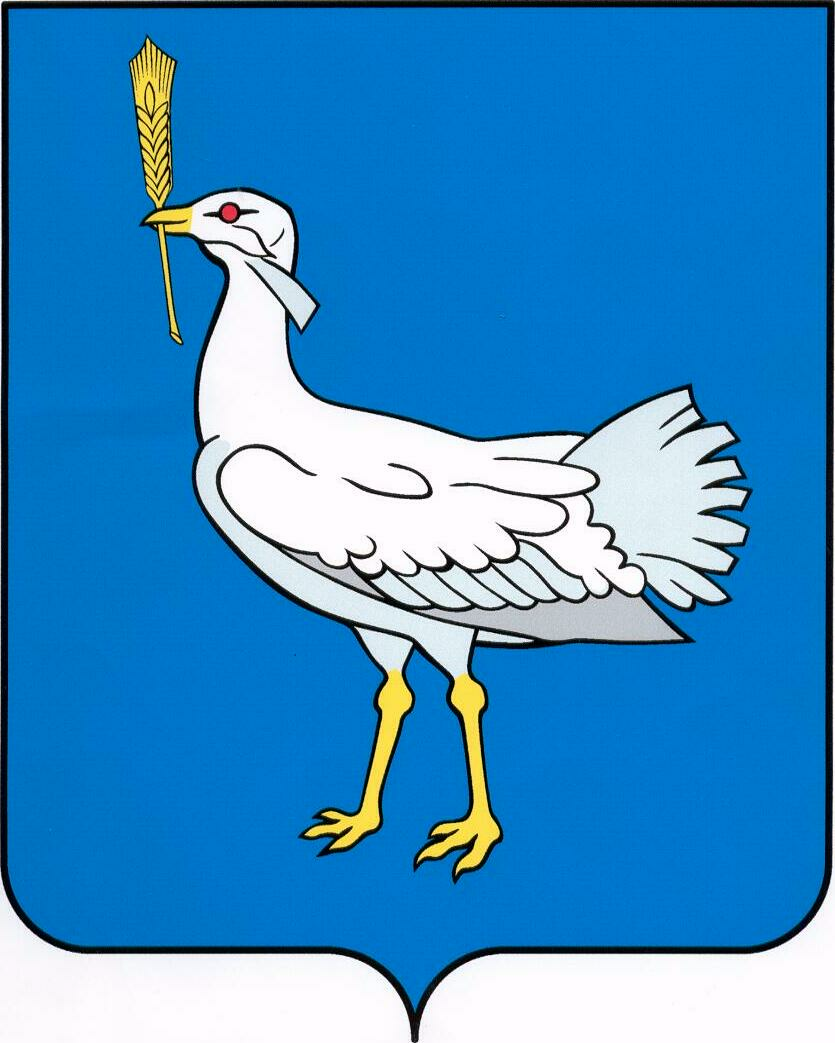        Об отказе в  предоставлении разрешения на отклонение от предельных параметров разрешенного строительства объекта капитального строительства в отношении земельного участка с кадастровым номером 63:14:0206020:60, расположенного по адресу: Самарская область, Большеглушицкий район, с. Александровка, ул. Клачковка, д. 3а, с 3 метров до 0,82 метров северо- западной стороны земельного участка, с 3 метров до 0,32 метров с юго - западной стороны земельного участкаРассмотрев заявление Феоктистова Евгения Алексеевича от  13.11.2020 года о предоставлении разрешения на отклонение от предельных параметров разрешенного строительства, реконструкции объектов капитального строительства, в соответствии со статьей 40 Градостроительного кодекса Российской Федерации, администрация сельского поселения Александровка муниципального района Большеглушицкий Самарской областиПОСТАНОВЛЯЕТ:1. Отказать в предоставлении разрешения на отклонение от предельных параметров разрешенного строительства, реконструкции объектов  капитального строительства в отношении земельного участка с кадастровым номером 63:14:0206020:60,  расположенного по адресу: Самарская область, Большеглушицкий район, с. Александровка, ул. Клачковка, д. 3а, с 3 метров до 0,82 метров северо- западной стороны земельного участка, с 3 метров до 0,32 метров с юго - западной стороны земельного участка (далее – земельный участок).2. Опубликовать настоящее Постановление в газете «Александровские Вести» и на официальном сайте администрации сельского поселения Александровка муниципального района Большеглушицкий Самарской области.3. Настоящее постановление вступает в силу со дня его официального опубликования.Глава сельского поселения Александровкамуниципального района Большеглушицкий Самарской области                                            А.И.Горшков